Guía para la elaboración de informe final correspondiente a la Pasantía de Ing. Química.Objetivo.La presente guía tiene como finalidad orientar al estudiante de grado de Ingeniería Química sobre el contenido a considerar en la elaboración del informe final del trabajo de Pasantía.Contenido sugerido para el informe.Portada.Debe tener el logo de la Facultad de Ingeniería, título de la Pasantía, lugar y fechaIndice.Incluye los títulos de las secciones y sub secciones con el número de página correspondiente. Se sugiere considerar la introducción en la página 1Introducción.Para realizar la introducción se debe procurar responder las siguientes preguntas:¿Qué se va realizar?¿Cómo se va a realizar?¿Para qué se va a realizar?Descripción de la organización / empresa.Se debe realizar una breve descripción de la organización o empresa en la que se realiza la pasantía. Por ejemplo, reseña histórica de la empresa, rubro de actividad, productos o servicios ofrecidos, sector de la empresa en que se lleva a cabo la pasantía.Objetivos.En este ítem se debe incluir los objetivos generales y específicos del trabajo de PasantíaJustificación.Se debe incluir las razones por las cuales se desarrolla el trabajoAspectos teóricos relacionados con el trabajo.Se debe describir brevemente los fundamentos teóricos en que se basa el trabajo.Desarrollo.Se establece con detalle las tareas realizadas durante el trabajo de pasantía y todo lo relacionado con su desarrollo.Resultados.Se debe incluir los resultados obtenidos a través de tablas, gráficas, u otra alternativa conveniente.Discusión de los Resultados.En función de los resultados obtenidos se debe proceder a su discusión, interpretación, etc.Conclusiones.Establecer las conclusiones a que se llega luego del análisis de los resultados.  En este apartado se podrán incluir recomendaciones relacionadas con las actividades realizadas.Bibliografía.Se requiere citar la bibliografía de acuerdo a los criterios establecidos en:  http://www.cva.itesm.mx/biblioteca/pagina_con_formato_version_oct/apa.htm Anexos.---------------------------------------------------------------------------------------------------------------------------Nota 1: Dependiendo del tipo de trabajo de pasantía algunos de los puntos citados en esta guía pueden no corresponder a su caso particular. En tal situación el estudiante deberá proponer los contenidos adecuados.Nota 2 : Logo de la Facultad de Ingeniería: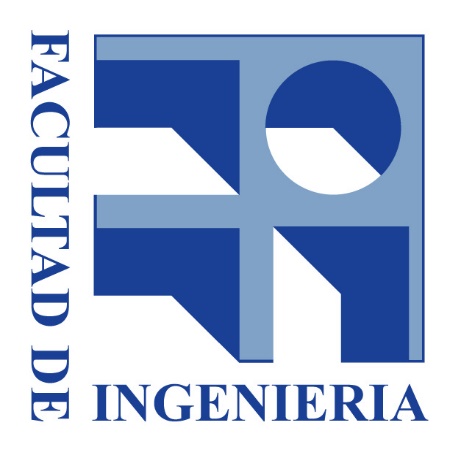 